						                         PL-4/2018U Z N E S E N I Azo  4-ého riadneho zasadnutia Obecného zastupiteľstva Obce Štvrtok na Ostrove,konaného dňa 28.06.2018 o 19.00 hod. v zasadačke Obecného úradu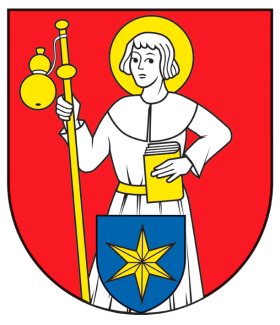 Obecné zastupiteľstvo  na svojom 4. riadnom zasadnutí dňa 28.06.2018 prijalo nasledovné uznesenia: Schválenie návrhu programu zasadnutia Schválenie doplnenia programu UZNESENIE č. PL-4/2018-IObecné zastupiteľstvo obce Štvrtok na Ostroves ch v a ľ u j eprogram zasadnutia Obecného zastupiteľstva na návrh starostu podľa pozvánkyHlasovanie:Prítomní poslanci: 6Hlasovanie za :  6Hlasovanie proti: 0  Zdržal sa hlasovania: 0  Nehlasovalo:0Obecné zastupiteľstvo obce Štvrtok na Ostroves ch v a ľ u j edoplnenie programu o bod 17 - vypracovanie projektovej dokumentácie na účely územného rozhodnutia na návrh starostu Hlasovanie:Prítomní poslanci: 6Hlasovanie za :  6Hlasovanie proti: 0  Zdržal sa hlasovania: 0  Nehlasovalo:0Voľba návrhovej komisie a overovateľov zápisniceUZNESENIE č.PL-4/2018-IIObecné zastupiteľstvo obce Štvrtok na Ostroves ch v a ľ u j ezloženie návrhovej komisie v členení pána Tamása Pussa a Németha Františeka. Za overovateľov zápisnice navrhol určiť pána Ľudovíta Pussa  a pána Karola Kállayho.Hlasovanie:Prítomní poslanci: 6Hlasovanie za :  6Hlasovanie proti: 0  Zdržal sa hlasovania: 0  Nehlasovalo:0Vyhodnotenie plnenia uznesení z predchádzajúcich zasadnutíUZNESENIE č. PL-4/2018-IIIObecné zastupiteľstvo obce Štvrtok na Ostrove jednohlasne berie na vedomie  informáciu starostu o plnení uznesení.Hlasovanie:Prítomní poslanci: 6Hlasovanie za :  6Hlasovanie proti: 0  Zdržal sa hlasovania: 0  Nehlasovalo:0Schválenie záverečného účtu obce za rok 2017 vrátane konsolidovanej výročnej správy za rok 2017 spolu so stanoviskom hlavného kontrolóraUZNESENIE č. PL-4/2018-IVObecné zastupiteľstvo obce Štvrtok na Ostrove jednohlasne schvaľuje záverečný účet obce za rok 2017 a konsolidovanú  výročnú správu.UZNESENIE č. PL-4/2018-VObecné zastupiteľstvo obce Štvrtok na Ostrove berie na vedomie stanovisko hlavného kontrolóra k záverečnému účtu. Hlasovanie:Prítomní poslanci: 6Hlasovanie za :  6Hlasovanie proti: 0  Zdržal sa hlasovania: 0  Nehlasovalo:0Schválenie riadnej individuálnej účtovnej závierky za rok 2017  obchodnej spoločnosti Obecný podnik ŠnO, s.r.o.UZNESENIE č. PL-4/2018-VIObecné zastupiteľstvo obce Štvrtok na Ostroves ch v a ľ u j eriadnu individuálnu účtovnú závierku obchodnej spoločnosti Obecný podnik ŠnO, s.r.o.,  IČO: 46 358 633, so sídlom SR, 930 40 Štvrtok na Ostrove, Mýtne nám. 1, za rok 2017.Spoločnosť dosiahla za účtovné obdobie 2017 kladný hospodársky výsledok vo výške 5302,50 € . Zisk spoločnosti vo výške 5302,50 €, bude preúčtovaný na účet 428 – nerozdelený zisk minulých rokov. Hlasovanie:Prítomní poslanci: 6Hlasovanie za :  6Hlasovanie proti: 0  Zdržal sa hlasovania: 0  Nehlasovalo:0Schválenie účtovnej závierky obce za rok 2017UZNESENIE č. PL-4/2018-VIIObecné zastupiteľstvo obce Štvrtok na Ostrovejednohlasne s ch v a ľ u j eriadnu individuálnu účtovnú závierku obce za rok 2017. Hlasovanie:Prítomní poslanci: 6Hlasovanie za :  6Hlasovanie proti: 0  Zdržal sa hlasovania: 0  Nehlasovalo:0III. úprava rozpočtu obce na rok 2018UZNESENIE č. PL-4/2018-VIIIObecné zastupiteľstvo obce Štvrtok na Ostrovejednohlasne s ch v a ľ u j e3. úpravu rozpočtu obce na rok 2018Hlasovanie:Prítomní poslanci: 6Hlasovanie za :  6Hlasovanie proti: 0  Zdržal sa hlasovania: 0  Nehlasovalo:0Správa o vyhodnotení činnosti hlavnej kontrolórky za I. polrok 2018UZNESENIE č. PL-4/2018-IXObecné zastupiteľstvo obce Štvrtok na Ostrovejednohlasne s ch v a ľ u j evyhodnotenie plánu činnosti hlavnej kontrolórky za prvý polrok 2018. Hlasovanie:Prítomní poslanci: 6Hlasovanie za :  6Hlasovanie proti: 0  Zdržal sa hlasovania: 0  Nehlasovalo:0Plán kontrolnej činnosti hlavnej kontrolórky na II. polrok 2018UZNESENIE č. PL-4/2018-XObecné zastupiteľstvo obce Štvrtok na Ostrovejednohlasne s ch v a ľ u j eplán činnosti hlavnej kontrolórky na II. polrok 2018. Hlasovanie:Prítomní poslanci: 6Hlasovanie za :  6Hlasovanie proti: 0  Zdržal sa hlasovania: 0  Nehlasovalo:0Určenie rozsahu výkonu starostu na celé funkčné obdobie 2018-2022UZNESENIE č. PL-4/2018-XIObecné zastupiteľstvo obce Štvrtok na Ostrovev zmysle § 11, ods. 4. písm. i) zákona SNR č. 369/1990 Zb. o obecnom zriadení v platnom znení jednohlasne schvaľujerozsah výkonu funkcie starostu obce Štvrtok na Ostrove na plný pracovný úväzok pre celé nasledujúce funkčné obdobie, t.j. 2018-2022.Hlasovanie:Prítomní poslanci: 6Hlasovanie za :  6Hlasovanie proti: 0  Zdržal sa hlasovania: 0  Nehlasovalo:0Určenie počtu poslancov obecného zastupiteľstva na celé funkčné obdobie 2018-2022 v závislosti od počtu obyvateľov obceUZNESENIE č. PL-4/2018-XIIObecné zastupiteľstvo obce Štvrtok na Ostrovev zmysle § 11, ods. 3, písm. d) zákona SNR č. 369/1990 Zb. o obecnom zriadení v platnom znení jednohlasne schvaľujepočet poslancov obecného zastupiteľstva obce Štvrtok na Ostrove na celé nasledujúce volebné obdobie v počte 9 poslancov.Hlasovanie:Prítomní poslanci: 6Hlasovanie za :  6Hlasovanie proti: 0  Zdržal sa hlasovania: 0  Nehlasovalo:0Určenie volebných obvodov a počet poslancov obecného zastupiteľstva, ktorý sa v nich volí pre voľby do samosprávy obcí v roku 2018  UZNESENIE č. PL-4/2018-XIIIObecné zastupiteľstvo obce Štvrtok na Ostrovev zmysle § 166 ods. 3  zákona SNR č. 180/2014 Z.z.  o podmienkach výkonu volebného práva v platnom  znení pre voľby do orgánov samosprávy obcí  dňa 10.11.2018určuje utvorenie 1 volebného obvodu, v ktorom  sa bude voliť 9 poslancov. Hlasovanie:Prítomní poslanci: 6Hlasovanie za :  6Hlasovanie proti: 0  Zdržal sa hlasovania: 0  Nehlasovalo:0Žiadosť o uzatvorenie zmluvy o zradení vecného bremena v prospech  Západoslovenská distribučná, a.s.UZNESENIE č. PL-4/2018-XIVObecné zastupiteľstvo obce Štvrtok na Ostrove prerokovalo žiadosť Západoslovenská distribučná, a.s. o uzatvorenie zmluvy o zriadení vecného bremenaschvaľuje  uzatvorenie zmluvy o zriadení vecného bremena na pozemky vo vlastníctve obce Štvrtok na Ostrove evidovaných na LV č. 570 v k.ú. Štvrtok na Ostrove, a to Vecné bremeno sa vzťahuje na časť horeuvedených  nehnuteľností v rozsahu vyznačenom v geometrickom pláne č. 599/2018 zo dňa 20.03.2018  vyhotoveným Ing. V. Hronček – GEOREAL, a to nasledovneschvaľuje  uzatvorenie zmluvy o zriadení vecného bremena na časť pozemkov  uvedených v bode B) v rozsahu vyznačenom v GP č. 599/2018 za odplatu vyčísleného v znaleckom posudku č. 50/2018 a to vo výške 1818,- €.žiada spoločnosť Západoslovenská distribučná, a.s. o zaslanie návrhu zmluvy.Hlasovanie:Prítomní poslanci: 7Hlasovanie za :  7Hlasovanie proti: 0  Zdržal sa hlasovania: 0  Nehlasovalo:0Žiadosť PD Nádej o povolenie odvádzania splaškových odpadových vôd do kanalizačnej siete obceUZNESENIE č. PL-4/2018-XVObecné zastupiteľstvo obce Štvrtok na Ostrove prerokovalo žiadosť PD Nádej o vydanie súhlasu na odvádzanie splaškových vôd zo záujmového územia do kanalizačnej siete obce Štvrtok na Ostrove a odročilo hlasovanie o žiadosti PD Nádej z dôvodu, že v súčasnosti čistička odpadových vôd Združenia Obcí Horného ŽO pre odvádzanie a čistenie odpadových vôd v Hubiciach nemá voľnú kapacitu na čistenie odpadových vôd z nových lokalít.Hlasovanie:Prítomní poslanci: 7Hlasovanie za :  7Hlasovanie proti: 0  Zdržal sa hlasovania: 0  Nehlasovalo:0Žiadosť obyvateľov ulice Balvania a Bielokrížna o umiestnenie spomaľovacích prahov a zvislého značenia „obytná zóna“ UZNESENIE č. PL-4/2018-XVIObecné zastupiteľstvo obce Štvrtok na Ostrove prerokovalo žiadosť obyvateľov ulice Bielokrížna a Balvania o umiestnenie spomaľovacích prahov a zvislého značenia „obytná zóna schvaľuje  umiestnenie značenia „obytná zóna“ v lokalite uvedených ulícneschvaľuje umiestnenie spomaľovacích prahov, nakoľko sa jedná o obytnú zónu, a uvedenú lokalitu navštevujú zväčša výlučne obyvatelia uvedených ulíc a ich návštevníci resp. stavebníci.dáva do pozornosti obyvateľom ulíc, že zákon o cestnej premávke hovorí, že v obytnej zóne chodci smú používať cestu v celej jej šírke, a hry detí na ceste sú dovolené. Vodiči tu smú jazdiť rýchlosťou najviac 20 km/h a pritom sú povinní dbať na zvýšenú ohľaduplnosť voči chodcom, ktorých nesmú ohroziť. Ak je to nevyhnutné, vodič je povinný zastaviť vozidlo. V obytnej zóne a pešej zóne je státie vozidiel zakázané.obecné zastupiteľstvo  ďalej poznamenáva, že v blízkej budúcnosti by radi privítalo prihlásenie sa podpísaných  obyvateľov  na trvalý pobyt v našej obci, nakoľko z podpísaných občanov ste jediný občan prihlásený na trvalý pobyt v našej obci a poslanci by tiež privítali zo strany obyvateľov uvedených ulíc, aby si splnili svoje zákonné povinnosti, a to  uzatvoriť zmluvu o odvádzaní odpadových vôd s obcou a uhrádzať miestny poplatok za komunálny odpad. Hlasovanie:Prítomní poslanci: 7Hlasovanie za :  7Hlasovanie proti: 0  Zdržal sa hlasovania: 0  Nehlasovalo:0Projekt na územné rozhodnutieUZNESENIE č. PL-4/2018-XVIIPán starosta predložil návrh investora na pozemky za bývalou malou farmou o vybudovanie elektrického vedenia a trafostanice. Pán starosta predbežne navrhol schváliť len v tom prípade, že na celú lokalitu, kde sú aj obecné pozemky žiadateľ dá vypracovať projekt elektrického  vedenia, vhodný na účely vydania územného rozhodnutia. Po predložení projektu sa vrátime k schvaľovaniu jeho žiadosti.Poslanci brali na vedomie uvedenú informáciu.Hlasovanie:Prítomní poslanci: 7Hlasovanie za :  7Hlasovanie proti: 0  Zdržal sa hlasovania: 0  Nehlasovalo:0Zaradenie pozemku  do nadbytočného majetku obce        UZNESENIE č. PL-4/2018 - XVIIIObecné zastupiteľstvo obce Štvrtok na Ostrove na základe návrhu starostu obce súhlasí s odpredajom pozemku reg. „C“ parc.č. 535/5 o výmere 42211 m², druh pozemku orná pôda zaraďuje uvedený pozemok ako nadbytočný majetok obceschvaľuje spôsob predaja formou obchodno-verejnej súťaže za minimálnu cenu uvedenú v znaleckom posudku vypracovanej Ing. Ščepkovou zo dňa 24.05.2018 pod číslom  03/2018poveruje pána starostu o vypracovanie súťažných podmienok OVS v spolupráci s právnikom obce.Hlasovanie:Prítomní poslanci: 7Hlasovanie za :  7Hlasovanie proti: 0  Zdržal sa hlasovania: 0  Nehlasovalo:0vo Štvrtku na Ostrove, dňa 02.07.2018					                                                                                                                _____________________					                   Mgr. Péter Őry                                                                               starosta obceParcelné čísloRegister KNLV č.Výmera v m2Druh pozemkuKatastrálne územieObecOkres469/2C5701547Zastav. plochy a nádvoriaŠtvrtok na OstroveŠtvrtok na OstroveDunajská Streda469E13303372Ostatné plochyŠtvrtok na OstroveŠtvrtok na OstroveDunajská Streda353/1C5705457Zastav. plochy a nádvoriaŠtvrtok na OstroveŠtvrtok na OstroveDunajská StredaParcelné čísloRegister KNLV č.Výmera v m2Druh pozemkuKatastrálne územieRozsah vecného bremena v m2469/2C5701547Zastav. plochy a nádvoriaŠtvrtok na Ostrove220, 00469E13303372Ostatné plochyŠtvrtok na Ostrove81,00353/1C5705457Zastav. plochy a nádvoriaŠtvrtok na Ostrove1,00